Cardwell’s Revised 5th Grade Student ScheduleInstructional Delivery ModelTimeActivity            (LIVE)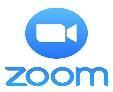 SEL (Check-In) 7:45 - 8:00SEL (Check-In) (15 min,/Synchronous)(LIVEExploratory Classes8:00 - 8:40Exploratory 40 min.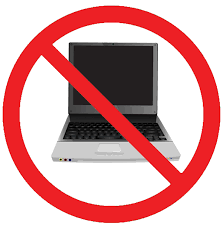 Break8:40-8:50 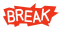            (LIVE)Mathematics8:50 - 9:20Math (30 min./Synchronous-LIVE)Mathematics 9:20- 9:40Math (20 min./Asynchronous-LIVE)    (LIVE)Math Small Groups9:40-10:10Math Small Groups30 min.Break10:10-10:20 (LIVE)Science10:20- 10:50Science (30 min/Synchronous-LIVE)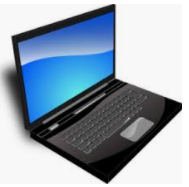 Science10:50- 11:00(10 min/Asynchronous-Independent Work)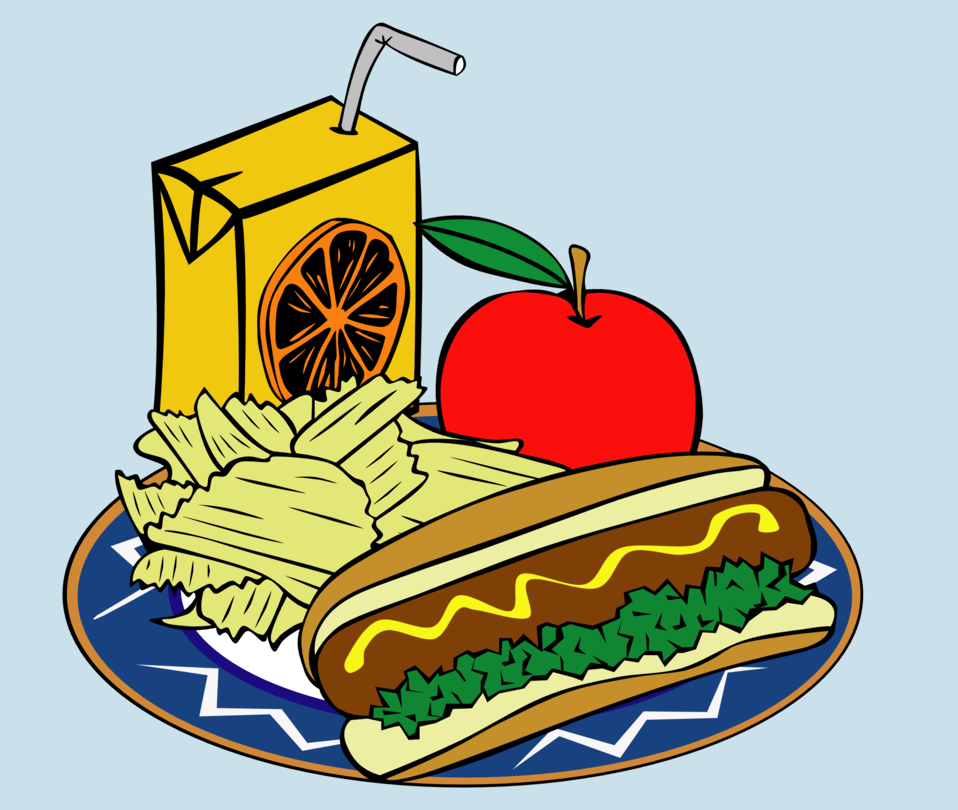 Lunch 11:00 - 11:45LUNCH -45 min.           (LIVE)Language Arts/Writing 11:45 – 12:20Language Arts (20 min./Synchronous- Live)(15 min. Asynchronous- Independent Work)             (LIVE)          Reading  12:20 -12:50Reading (30 min./Synchronous-Live)BREAK12:50 – 1:00Reading 1:00-1:15Reading (15 min./Asynchronous-Independent Work)           (LIVE)Social Studies1:15 – 2:00Social Studies (20 min./Synchronous-Live)(15 min. Asynchronous-Independent Work)